新 书 推 荐中文书名：《性格致胜：借助专业性人格特质测试达到精准招聘》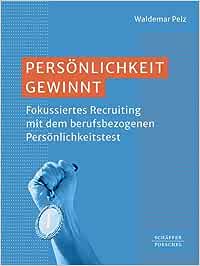 英文书名：Personality Wins德文书名：Persönlichkeit gewinnt作    者：Waldemar Pelz出 版 社：Schäffer-Poeschel Verlag  代理公司：ANA/ Lauren 	页    数：152页出版时间：2023年8月代理地区：中国大陆、台湾审读资料：电子稿类    型：经管内容简介：经验表明，一个人要掌握某种技能需要至少三年的大量练习，无论是弹吉他、编写电脑游戏，或者是领导团队。三年的实践意味着三年的毅力、热情、意志力和精力。这些性格品质决定了我们如何极致发挥我们的能力或才能。换句话说，性格战胜天赋。人格特性是在人早期童年时形成的根深蒂固的思维模式和行为模式，部分是与生俱来的，很难或不可能改变。它们因而特别适合评估一个人未来的行为, 同时也避免招募和提拔有不良特征的人，比如自恋自负。在选择和提拔专业和管理人员时，人格特质评测是非常有用的决策辅助工具。美中不足的是，目前评测系统大多数是为普通人群、临床应用或娱乐研讨会参与者而设计，只有少数是经过验证的与职业相关的性格测试。Waldemar Pelz (BPT) 的职业相关性格测试缩小了与实际操作的差距，填补了专业性格测试的空缺。到目前为止，总共有31,373 名人员参与了此研究测试，证明了此测试的可靠性和实用性。这份专业性格测试为人才争夺战提供了许多实用技巧，并帮助候选人发展个人和职业视角。作者简介：瓦尔德马·佩尔茨（Waldemar Pelz）博士是吉森米特尔黑森技术大学（Mittelhessen University of Technology）国际管理和营销学教授，也是该大学附属机构管理创新研究所 (Targena GmbH) 的执行合伙人，该研究所致力于根据最佳实践发展领导力。 除了教学、研究和咨询经验外，佩尔茨还拥有超过15年作为企业家（家族企业）、营销和销售方面的实践经验，最近还在一家国际化学和制药公司担任高管。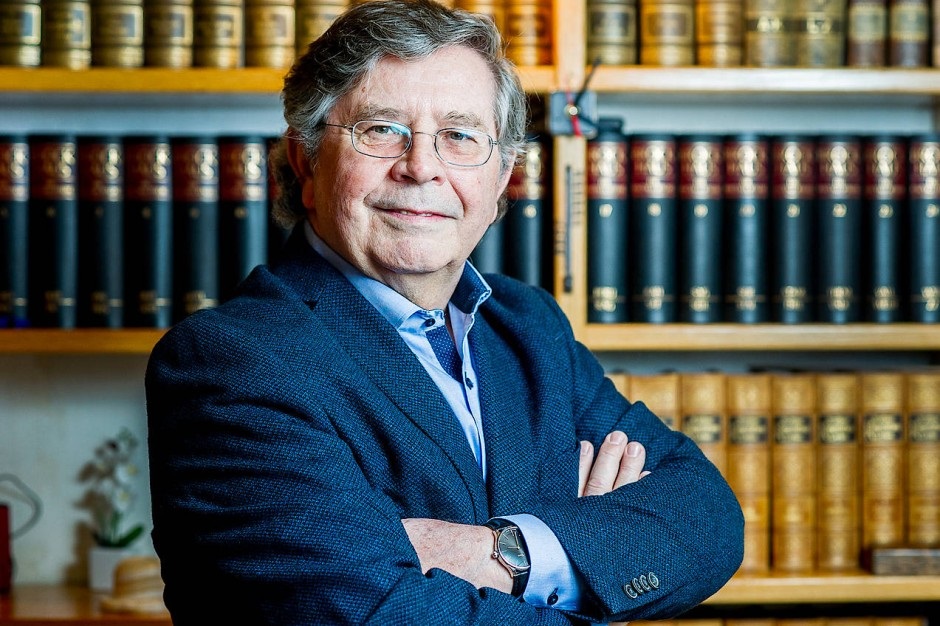 感谢您的阅读！请将反馈信息发至：版权负责人Email：Rights@nurnberg.com.cn安德鲁·纳伯格联合国际有限公司北京代表处北京市海淀区中关村大街甲59号中国人民大学文化大厦1705室, 邮编：100872电话：010-82504106, 传真：010-82504200公司网址：http://www.nurnberg.com.cn书目下载：http://www.nurnberg.com.cn/booklist_zh/list.aspx书讯浏览：http://www.nurnberg.com.cn/book/book.aspx视频推荐：http://www.nurnberg.com.cn/video/video.aspx豆瓣小站：http://site.douban.com/110577/新浪微博：安德鲁纳伯格公司的微博_微博 (weibo.com)微信订阅号：ANABJ2002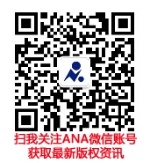 